29.04.2016 г. ШЕКСПИРУ ПОСВЯЩАЕТСЯ     Есть гении, которые принадлежат не одной стране и не данной эпохе, а всему человечеству, всей Вселенной, и среди них одно из первых мест принадлежит, бесспорно, У. Шекспиру.      К шекспировским дням, проводимым кафедрой германской филологии, библиотекой университета была разработана и предложена книжно-иллюстративная выставка «Гений на все времена» (отв. Каракетова Ф.А.), на которой  были представлены как сами произведения Шекспира: трагедии, комедии, исторические хроники, сонеты (в том числе переведенные на карачаевский язык), так и литература, раскрывающая биографические сведения, показывающая хронику жизни Шекспира, а также монографии, в которых  освещается творчество драматурга.        Материалы выставки вызвали интерес и оказали помощь студентам и преподавателям кафедры в проведении цикла мероприятий, посвященных  У. Шекспиру. 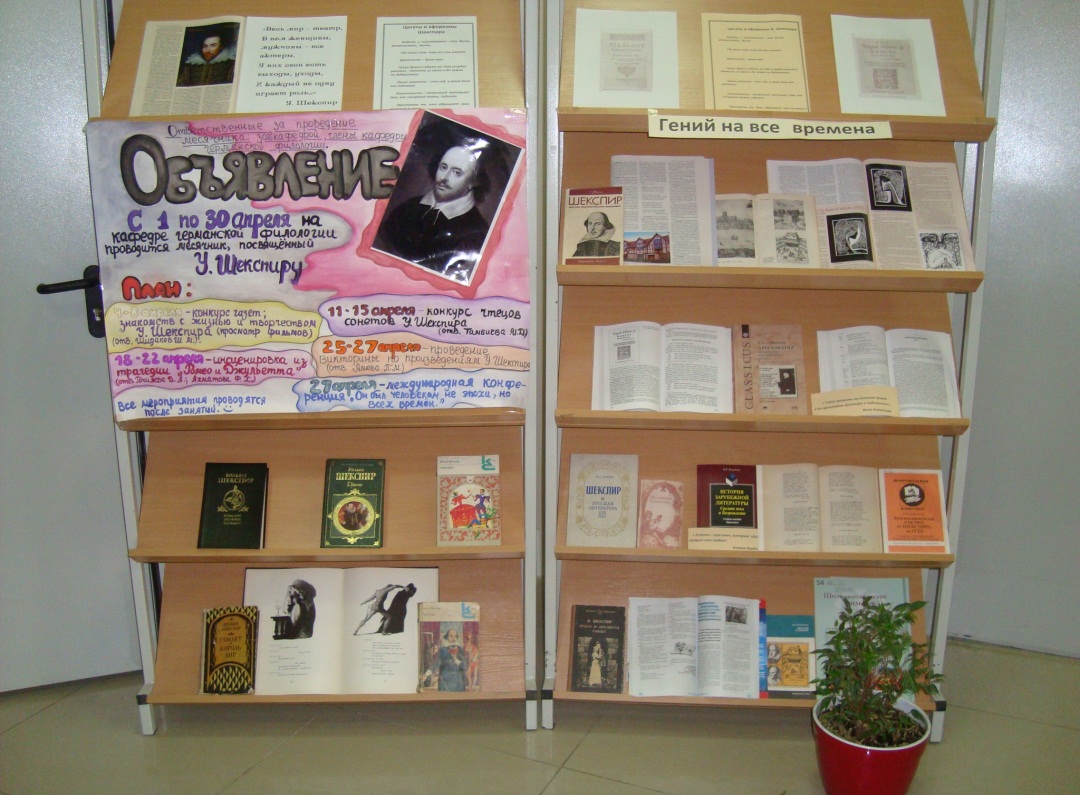 